Associated Student Government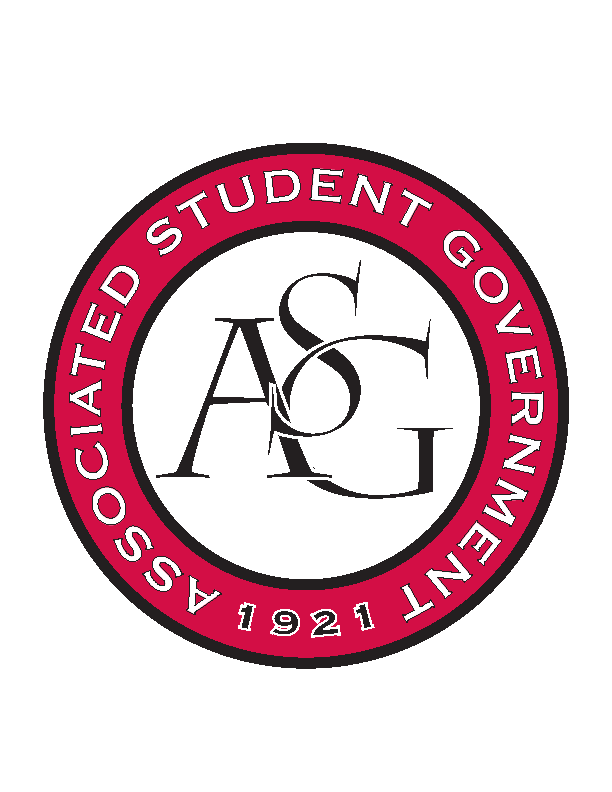 Office of Financial Affairs Meeting AgendaSeptember 13th, 2018Call to Order Roll Call Adam CorralColin GonzalezEmily RicheyKirsten JamesMadeline BrownPloy PleetissamuthSofia HadleyWilliam NeelyZachary KeatingProxiesAlexis ValdesBrittany FulmerNicholas FosterSally GairhanApproval of the MinutesAppealsNoneAudit ReportsNoneOld BusinessGreek Life Budget PortalSociety of Hispanic Professional EngineersCrop, Soil, and Environmental Sciences Undergraduate ClubThe Higher Education OrganizationSociety of Women EngineersNew BusinessIranian Students AssociationGraduate Society of Women Engineers at the University of ArkansasCaribbean Student AssociationFood Science ClubContemporary Sculpture SocietyBiomedical Engineering SocietyThe Higher Education OrganizationAnnouncementsAdjournment 